Технические характеристики дизельной электростанции «SDMO J 300K»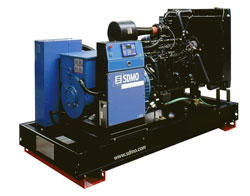 ПроизводительSDMO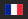 ДвигательJohn Deere 6081HF001Резервная мощность300 кВА / 240 кВтОсновная мощность270 кВА / 216 кВтГенераторLeroy Somer, 3-х фазный, одноопорный, бесщёточный, с самовозбуж-дением и саморегулированием, класс защиты IP23Тип двигателяДизельный, 6-ти цилиндровый, с водяным охлаждениемВых. напряжение двигателя, кВАПеременное, 230В/400В±1% / 50Гц± 2.5%Расход топлива при 75% нагрузке, л42.6Встроенный бак, л390Габариты (L, W, H mm.)2900х1300х1700Масса, кг.2235Гарантийный срок1 годЦенаДанная модель доступна более чем в 40 комплектациях. Хотите узнать цену - свяжитесь с нами любым удобным для Вас способом.